U.S. INTERNATIONAL CHRISTIAN ACADEMY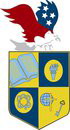 Serving students since 2001Owned and Operated by Teacherswith 25 years of experience in Teaching and Administrationwww.usicahs.orge.mail: admin@USICAHS.ORG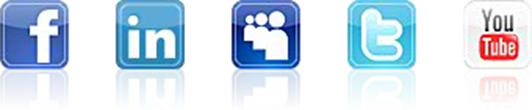 U.S. International Christian Academy is based on the concept that “God is the source of all life, truth, and knowledge. Therefore, true learning begins by knowing God”.BOOK REVIEW FORMREAD A GOOD BOOK LATELY?REVIEW YOUR FAVORITIES!Student Name: ________________________________________________________Grade _______________________  Date: ______________________Book Name:______________________________________Author:________________